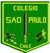 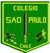 Repaso 4                                                                                                    Fecha: 24/04/2023 I.- Completa la tabla con la informaciín requerida Unidad de medidaInstrumento de mediciónMasa Volumen Temperatura 